附件1 重庆市教育科学“十四五”规划课题评审专家申报表说明：1.高等学校“学科研究方向”是指教育基本理论与教育史、教育心理学、教育信息技术、比较教育、德育、教育经济与管理、教育发展战略、高等教育、职业技术教育、基础教育、成人教育、体育卫生美育、民族教育、国防军事教育等14个类别。2.教研机构、中小学（幼儿园）“学科研究方向”是指语文、数学、外语、政治、历史、地理、物理、化学、生物、音乐、体育、美术、信息技术、通用技术、综合实践活动、学前教育、其它等类别。3.中职学校“学科研究方向”是指农林牧渔类、资源环境类、能源与新能源类、土木水利类、加工制造类、石油化工类、轻纺食品类、交通运输类、信息技术类、医药卫生类、休闲保健类、财经商贸类、旅游服务类、文化艺术类、体育与健身类、教育类、司法服务类、公共管理与服务类、其他等类别。4.“照片”一栏要求申请人上传近三个月内的二寸免冠彩照。要求是300象素宽，420象素高的比例，200k以内。5.表格可延展或附页。姓  名性  别性  别照片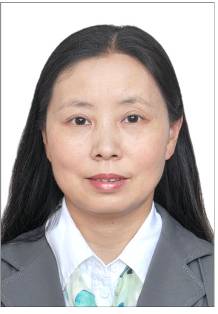 出生年月籍  贯籍  贯照片政治面貌学  历学  历照片身份证号码学  位学  位照片工作单位职  务职  务专业技术职称担任导师担任导师所学专业学科研究方向学科研究方向电子邮箱手机手机通信地址主要教育（社会科学）科研学术成就目录（包括1.完成的相关课题；2.近五年内出版的相关著作、论文；3.获得的相关成果奖及个人荣誉；4.学术机构或团体兼职等。）推荐单位意见盖 章                                                    年  月  日 主要教育（社会科学）科研学术成就目录（包括1.完成的相关课题；2.近五年内出版的相关著作、论文；3.获得的相关成果奖及个人荣誉；4.学术机构或团体兼职等。）推荐单位意见盖 章                                                    年  月  日 主要教育（社会科学）科研学术成就目录（包括1.完成的相关课题；2.近五年内出版的相关著作、论文；3.获得的相关成果奖及个人荣誉；4.学术机构或团体兼职等。）推荐单位意见盖 章                                                    年  月  日 主要教育（社会科学）科研学术成就目录（包括1.完成的相关课题；2.近五年内出版的相关著作、论文；3.获得的相关成果奖及个人荣誉；4.学术机构或团体兼职等。）推荐单位意见盖 章                                                    年  月  日 主要教育（社会科学）科研学术成就目录（包括1.完成的相关课题；2.近五年内出版的相关著作、论文；3.获得的相关成果奖及个人荣誉；4.学术机构或团体兼职等。）推荐单位意见盖 章                                                    年  月  日 主要教育（社会科学）科研学术成就目录（包括1.完成的相关课题；2.近五年内出版的相关著作、论文；3.获得的相关成果奖及个人荣誉；4.学术机构或团体兼职等。）推荐单位意见盖 章                                                    年  月  日 主要教育（社会科学）科研学术成就目录（包括1.完成的相关课题；2.近五年内出版的相关著作、论文；3.获得的相关成果奖及个人荣誉；4.学术机构或团体兼职等。）推荐单位意见盖 章                                                    年  月  日 区县教研机构意见：盖 章                                                    年  月  日区县教研机构意见：盖 章                                                    年  月  日区县教研机构意见：盖 章                                                    年  月  日区县教研机构意见：盖 章                                                    年  月  日区县教研机构意见：盖 章                                                    年  月  日区县教研机构意见：盖 章                                                    年  月  日区县教研机构意见：盖 章                                                    年  月  日